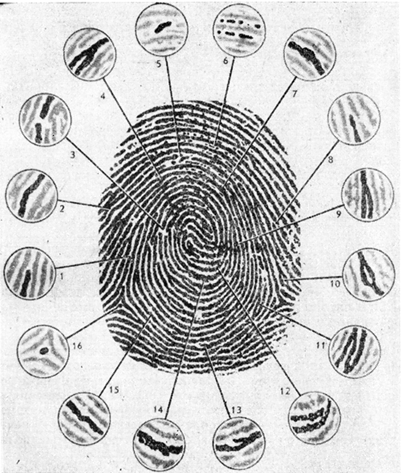 Особливості будови папілярного узоруДеталі узору: початок /8/ і закінчення /1/ папілярної лінії, злиття /4/ і розгалуження /9/ папілярних ліній, острівець (вічко) /10/, мостик /11/, гачок /13/, коротка лінія /5/, точка /16/, міжпапілярні лінії  /6/.Деталі папілярних ліній: вигин /2/, злам /15/, потовщення /7/, розрив /3/, розташування пор /12/, структура країв папілярної лінії /14/. 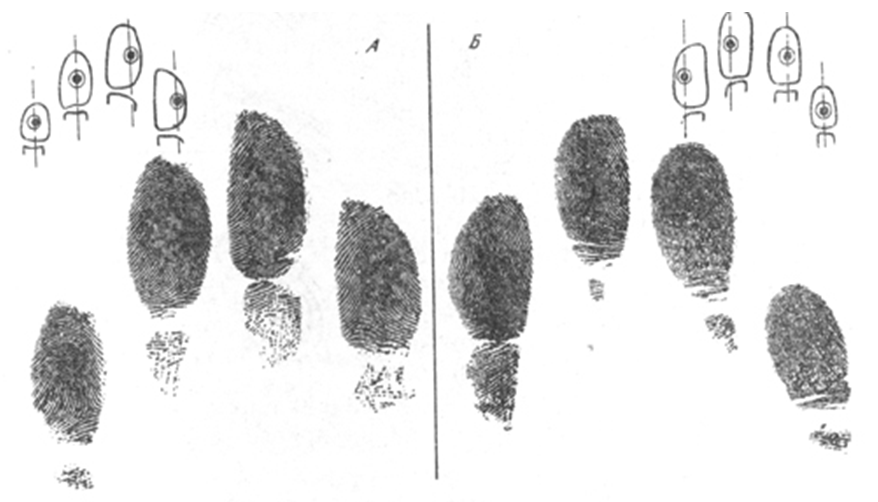 Відносне розміщення центрального малюнка папілярного узору в слідах нажимуА – ліва рука; Б – права рука.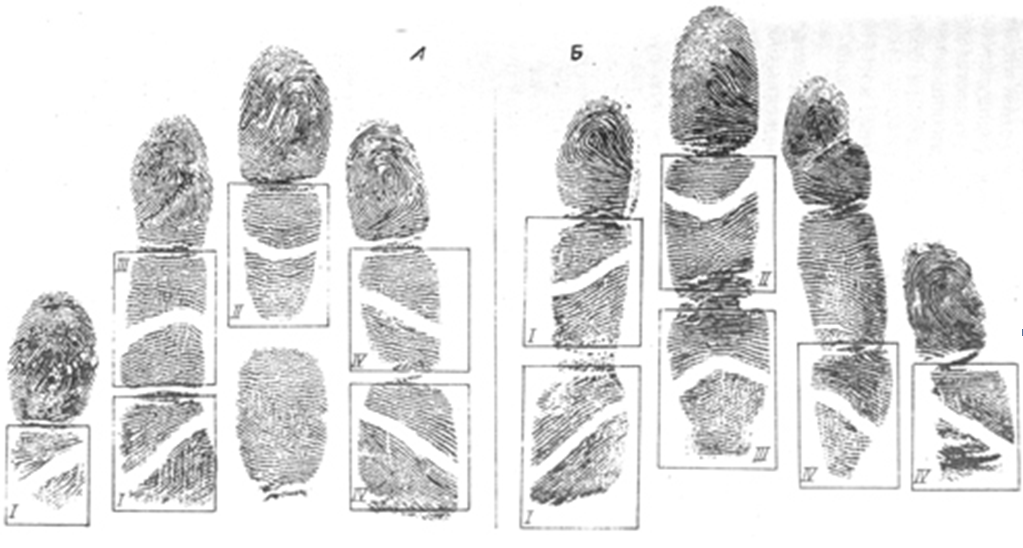 Направлення та форма папілярних ліній середніх фалангА – ліва рука; Б – права рука. 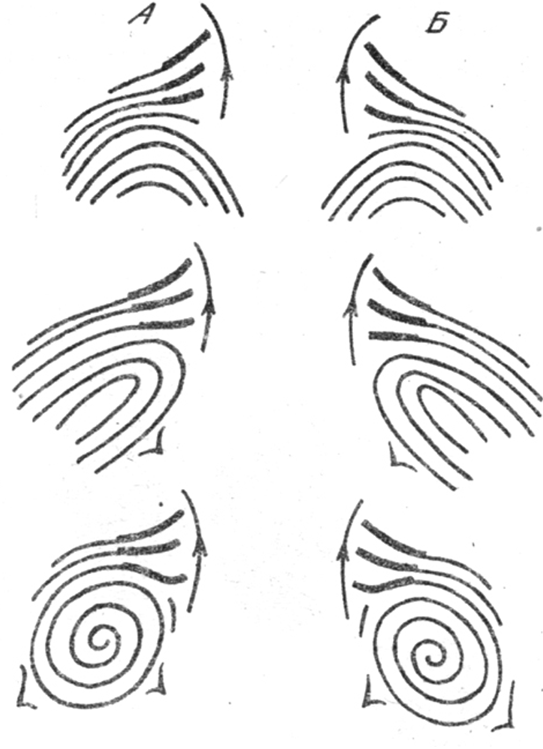 Схематичне зображення відносного направлення папілярних ліній зовнішнього потоку в слідах великого пальцяА – ліва рука;  Б – права рука; 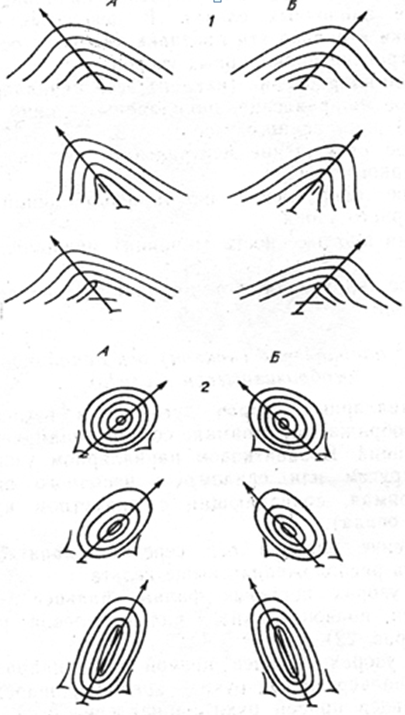 Схематичне зображення відносного направлення (нахилу) вісі папілярних узорів в слідах пальцівА – ліва рука; Б – права рука; 1 – в дугових папілярних узорах; 2 – в завиткових папілярних узорах. 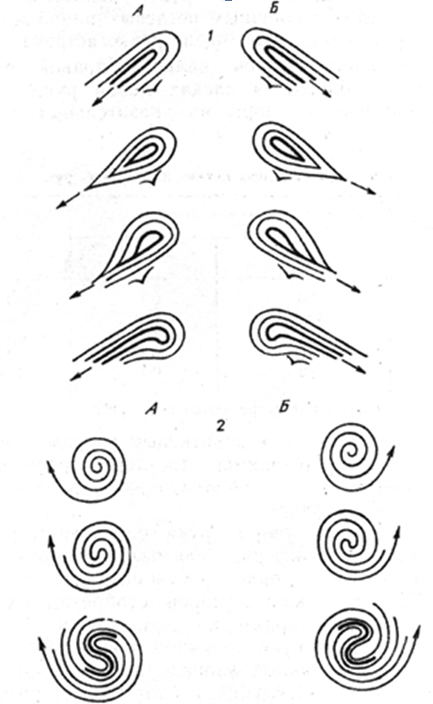 Схематичне зображення відносного направлення папілярних ліній внутрішнього потоку (центру )узору в слідах пальцівА – ліва рука; Б – права рука; 1 – в петлевих папілярних узорах; 2 – в завиткових папілярних узорах. 